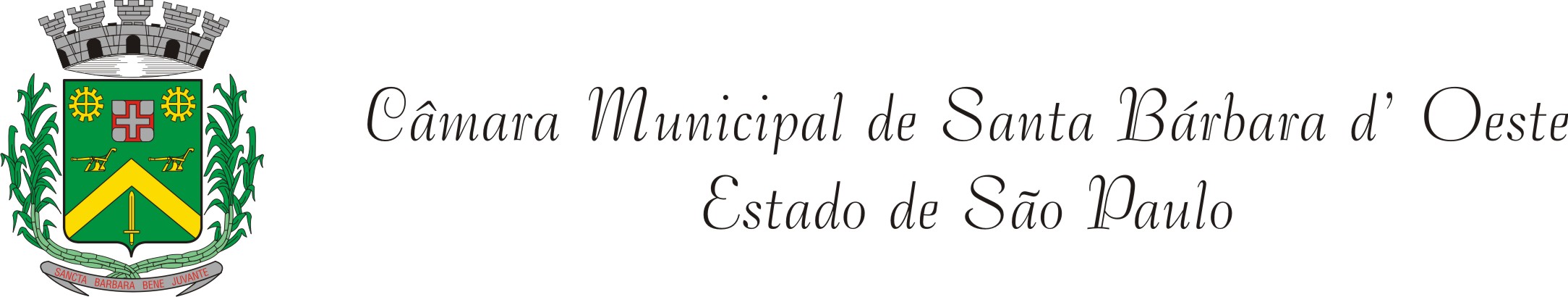  REQUERIMENTO Nº 733/11           	 Licença para missão temporária (viagem). Requer licença ao Plenário, com base no inciso I. do artigo 13 da LOM, para desempenhar missão temporária, de caráter transitório, de interesse do Município.                    		Considerando-se que, o vereador Ducimar de Jesus Cardoso, estará Sexta feira dia 14 de outubro de 2011, na Câmara Municipal de Iracemápolis em Iracemápolis - SP, participando de reunião referente a construção do Presídio na região de Santa Bárbara d´Oeste e Limeira.			REQUEIRO, na forma regimental, licença ao Plenário para desempenhar missão temporária, de caráter transitório, de interesse do Município (inciso I do artigo 13 da LOM), no(s) dia(s) 14/10/2011, em Iracemápolis, SP, a partir das 09:30h, conforme justificativa explicitada acima e condições abaixo:Custeio da missão pela Câmara: (X) sim  (  ) nãoQuais: 	- Alimentação.....: (X) sim   (   ) não	- Transporte........: (X) sim   (   ) não- Hospedagem....: (  ) sim    (X) nãoDocumentos anexados:( X ) Requisição de uso de veículo oficial;( X ) Requisição de adiantamento para pequenas despesas e pronto pagamento (Lei nº 1822/89);(    ) Outros (especificar): _________________________________________________ 		  		                                                                                                   Plenário “Dr. Tancredo Neves”, em 14 de outubro de 2011._________________________________DUCIMAR DE JESUS CARDOSO“KADU GARÇOM”- Vereador-